Муниципальное автономное дошкольное образовательное учреждение«Детский сад «Город мастеров» г. ПермиДидактическая игра «Определи эмоцию» для детей младшего дошкольного возрастаВоспитатель:Пискунова Любовь НиколаевнаДидактическая игра направлена на формирование умения выражать эмоции и чувства, предназначена для детей дошкольного возраста от 3-4 лет. Пиктограммы и картинки с разными чувствами позволяют сформировать представление детей об эмоциях человека и проявления своих чувств к окружающей действительности. С помощью игры «Определи эмоцию» дети дошкольного возраста знакомятся с базовым спектром эмоций (радость, грусть, злость) Цель- формирование умений определять и различать эмоцииЗадачи: 1) Формировать умение узнавать и называть эмоцию;2) Формировать умение выражать эмоцию и чувства;3) Развивать умение подбирать картинки в соответствии с заданной                                эмоцией.Оборудование: Планшет с заданными эмоциями, картинки с изображением различных эмоциональных состояний (радость, грусть, злость), зеркало, кубик эмоций. Варианты 1. Педагог предлагает ребёнку подобрать соответствующие карточки к заданной эмоции на планшете.Вариант 2. Педагог предлагает найти картинку, которая выпала на кубике эмоций и прикрепить на планшет.Вариант 3. Педагог заранее прикрепляет к планшету не соответствующую картинку с эмоциями и просит ребёнка исправить ошибку.Вариант 4. Педагог предлагает ребёнку изобразить эмоцию в зеркале, которая выпала на кубике эмоций.  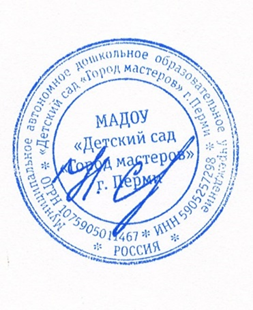 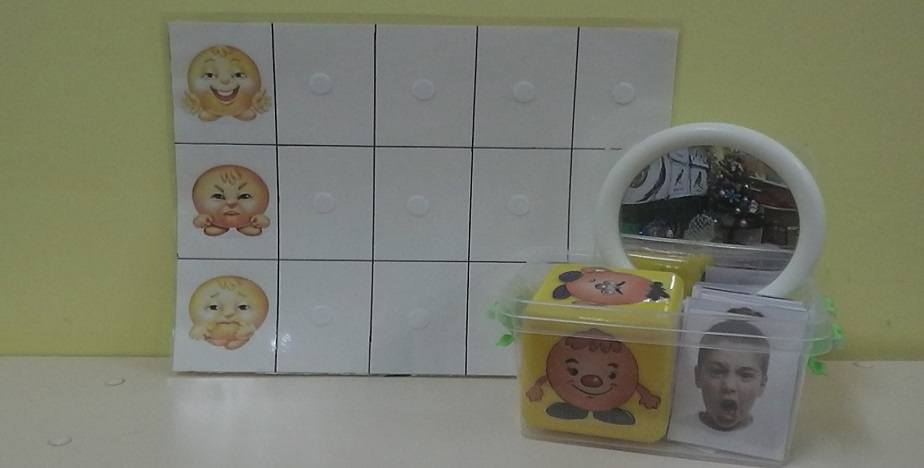 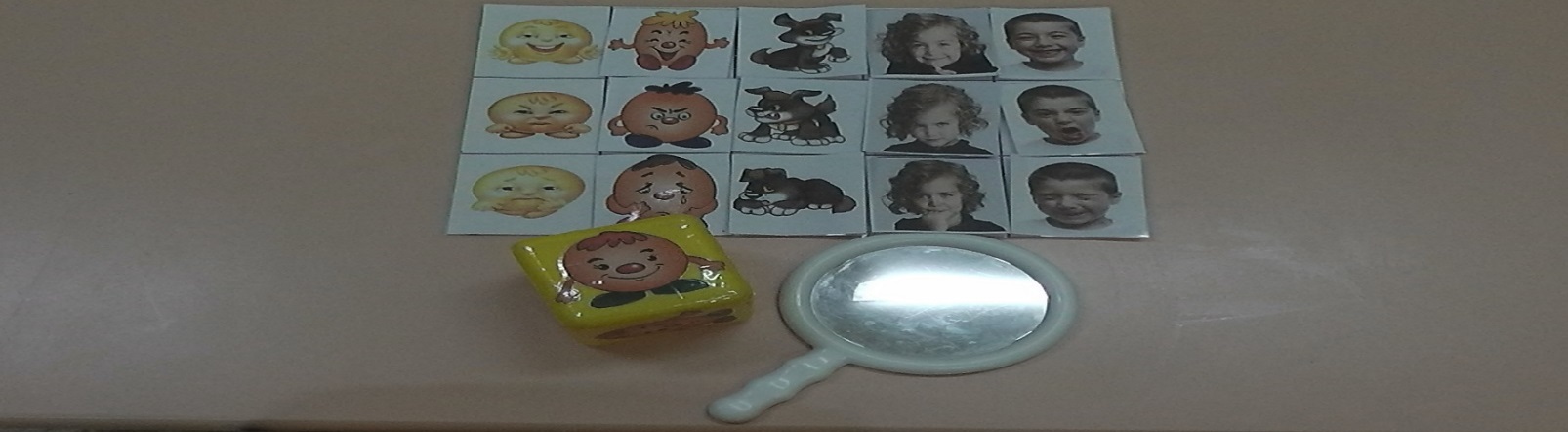 Достоверность представленных материалов подтверждаюЗаведующий ДОУ                     Н.Б. Скворцова